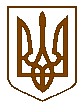 УКРАЇНААНТОНІНСЬКА   СЕЛИЩНА     РАДАКРАСИЛІВСЬКОГО   РАЙОНУ     ХМЕЛЬНИЦЬКОЇ   ОБЛАСТІ31022  смт Антоніни,  пл. Леніна, 6                ______                                тел./факс  5 – 12 – 67______________________________________________________________________________________________________________від 25.05.2015  №  560                                                                                                                  ГО Центр UA        Антонінська  селищна рада повідомляє, що на території селищної ради демонтовано два об’єкти з комуністичною символікою : пам’ятник та бюст В.І.Леніна в смт Антоніни, які зберігаються на території КП «Комунальник». Інших об’єктів з комуністичною символікою на території селищної ради немає. Селищний голова                      Н.А.Кондратюк 